Privacy NoticeThis is the privacy notice of Polaris Computers Ltd In this document, "we", "our", or "us" refer to Polaris Computers LtdWe are company number 09969927 registered in the United KingdomOur registered office is at Unit 1 Ada Lovelace House, Urban Road, Kirkby in Ashfield, Notts NG17 8BYIntroductionThis privacy notice aims to inform you about how we collect and process any information that we collect from you, or that you provide to us. It covers information that could identify you (“personal information”) and information that could not. In the context of the law and this notice, “process” means collect, store, transfer, use or otherwise act on information. It tells you about your privacy rights and how the law protects you.We are committed to protecting your privacy and the confidentiality of your personal information. Our policy is not just an exercise in complying with the law, but a continuation of our respect for you and your personal information.We undertake to preserve the confidentiality of all information you provide to us, and hope that you reciprocate.Our policy complies with the Data Protection Act 2018 (Act) accordingly incorporating the EU General Data Protection Regulation (GDPR).The law requires us to tell you about your rights and our obligations to you in regards to the processing and control of your personal data. We do this now, by requesting that you read the information provided at http://www.knowyourprivacyrights.orgExcept as set out below, we do not share, or sell, or disclose to a third party, any information collected through our website.Data we processWe may collect, use, store and transfer different kinds of personal data about you. We have collated these into groups as follows:Your identity includes information such as first name, last name, title, and other identifiers that you may have provided at some time.Your contact information includes information such as billing address, delivery address, email address, telephone numbers and any other information you have given to us for the purpose of communication or meeting.Your financial data includes information such as your bank account and payment card details.Transaction data includes details about payments or communications to and from you and information about products and services you have purchased from us.Technical data includes your internet protocol (IP) address, browser type and version, time zone setting and location, browser plug-in types and versions, operating system and platform and other technology on the devices you use to access this website.Your profile includes information such as your username and password, purchases or orders made by you..The bases on which we process information about youThe law requires us to determine under which of six defined bases we process different categories of your personal information, and to notify you of the basis for each category.If a basis on which we process your personal information is no longer relevant then we shall immediately stop processing your data.If the basis changes then if required by law we shall notify you of the change and of any new basis under which we have determined that we can continue to process your information.Information we process because we have a contractual obligation with youWhen you create an account with us, buy a product or service from us, or otherwise agree to our terms and conditions, a contract is formed between you and us.In order to carry out our obligations under that contract we must process the information you give us. Some of this information may be personal information.We may use it in order to:verify your identity for security purposessell products to youprovide you with our servicesprovide you with suggestions and advice on products, services and how to obtain the most from using our websiteWe process this information on the basis there is a contract between us, or that you have requested we use the information before we enter into a legal contract.We shall continue to process this information until the contract between us ends or is terminated by either party under the terms of the contract.Information we process with your consentThrough certain actions when otherwise there is no contractual relationship between us, such as when you browse our website or ask us to provide you more information about our business, including our products and services, you provide your consent to us to process information that may be personal information.Wherever possible, we aim to obtain your explicit consent to process this information, for example, by asking you to agree to our use of cookies.We continue to process your information on this basis until you withdraw your consent or it can be reasonably assumed that your consent no longer exists.You may withdraw your consent at any time by instructing us at support@polariscomputers.org  However, if you do so, you may not be able to use our website or our services further.Information we process for the purposes of legitimate interestsWe may process information on the basis there is a legitimate interest, either to you or to us, of doing so.Where we process your information on this basis, we do after having given careful consideration to:whether the same objective could be achieved through other meanswhether processing (or not processing) might cause you harmwhether you would expect us to process your data, and whether you would, in the round, consider it reasonable to do soFor example, we may process your data on this basis for the purposes of:record-keeping for the proper and necessary administration of our businessresponding to unsolicited communication from you to which we believe you would expect a responseprotecting and asserting the legal rights of any partyinsuring against or obtaining professional advice that is required to manage business riskprotecting your interests where we believe we have a duty to do soInformation we process because we have a legal obligationSometimes, we must process your information in order to comply with a statutory obligation.For example, we may be required to give information to legal authorities if they so request or if they have the proper authorisation such as a search warrant or court order.This may include your personal information.Specific uses of information you provide to usComplaints regarding content on our websiteIf you complain about any of the content on our website, we shall investigate your complaint.If we feel it is justified or if we believe the law requires us to do so, we shall remove the content while we investigate.If we think your complaint is vexatious or without any basis, we shall not correspond with you about it.Information about your direct debitWhen you agree to set up a direct debit arrangement, the information you give to us is passed to our own bank Barclays for processing according to our instructions.[We keep this information only for the duration of the direct debit arrangement.]We are registered under the direct debit guarantee scheme. This provides for the customer's bank to refund disputed payments without question, pending further investigation. Direct debits can only be set up for payments to beneficiaries that are approved originators of direct debits. In order to be approved, these beneficiaries are subjected to careful vetting procedures. Once approved, they are required to give indemnity guarantees through their banks.Communicating with usWhen you contact us, whether by telephone, through our website or by e-mail, we collect the data you have given to us in order to reply with the information you need.We record your request and our reply in order to increase the efficiency of our business We keep personally identifiable information associated with your message, such as your name and email address so as to be able to track our communications with you to provide a high-quality service.ComplainingWhen we receive a complaint, we record all the information you have given to us.We use that information to resolve your complaint.If your complaint reasonably requires us to contact some other person, we may decide to give to that other person some of the information contained in your complaint. We do this as infrequently as possible, but it is a matter for our sole discretion as to whether we do give information, and if we do, what that information is.We may also compile statistics showing information obtained from this source to assess the level of service we provide, but not in a way that could identify you or any other person.Use of information we collect through automated systems when you visit our websiteCookiesCookies are small text files that are placed on your computer's hard drive by your web browser when you visit any website. They allow information gathered on one web page to be stored until it is needed for use on another, allowing a website to provide you with a personalised experience and the website owner with statistics about how you use the website so that it can be improved.Some cookies may last for a defined period of time, such as one day or until you close your browser. Others last indefinitely.Your web browser should allow you to delete any you choose. It also should allow you to prevent or limit their use.Our website uses cookies. They are placed by software that operates on our servers, and by software operated by third parties whose services we use.If you choose not to use cookies or you prevent their use through your browser settings, you will not be able to use all the functionality of our website..		Control over your own informationYour duty to inform us of changesIt is important that the personal data we hold about you is accurate and current. Please keep us informed if your personal data changes.Access to your personal informationAt any time you may review or update personally identifiable information that we hold about you, by signing in to your account on our website.To obtain a copy of any information that is not provided on our website you should contact us to make that request.After receiving the request, we will tell you when we expect to provide you with the information, and whether we require any fee for providing it to you.Removal of your informationIf you wish us to remove personally identifiable information from our website, you should contact us to make your request.This may limit the service we can provide to you.Verification of your informationWhen we receive any request to access, edit or delete personal identifiable information we shall first take reasonable steps to verify your identity before granting you access or otherwise taking any action. This is important to safeguard your information.Other mattersEncryption of data sent between usWe use Secure Sockets Layer (SSL) certificates to verify our identity to your browser and to encrypt any data you give us.Whenever information is transferred between us, you can check that it is done so using SSL by looking for a closed padlock symbol or other trust mark in your browser’s URL bar or toolbar.How you can complainIf you are not happy with our privacy policy or if you have any complaint then you should tell us.If a dispute is not settled then we hope you will agree to attempt to resolve it by engaging in good faith with us in a process of mediation or arbitration. If you are in any way dissatisfied about how we process your personal information, you have a right to lodge a complaint with the Information Commissioner's Office (ICO). This can be done at https://ico.org.uk/make-a-complaint  We would, however, appreciate the opportunity to talk to you about your concern before you approach the ICO.Retention period for personal dataExcept as otherwise mentioned in this privacy notice, we keep your personal information only for as long as required by us:to provide you with the services you have requested;to comply with other law, including for the period demanded by our tax authorities;to support a claim or defence in court.	Compliance with the lawOur privacy policy has been compiled so as to comply with the law of every country or legal jurisdiction in which we aim to do business. If you think it fails to satisfy the law of your jurisdiction, we should like to hear from you.However, ultimately it is your choice as to whether you wish to use our website.Review of this privacy policyWe may update this privacy notice from time to time as necessary. The terms that apply to you are those posted here on our website on the day you use our website. We advise you to print a copy for your records.If you have any question regarding our privacy policy, please contact us at support@polariscomputers.org Signed Robert Collar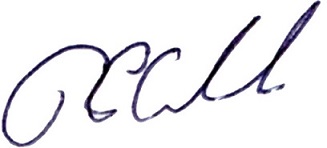 